
          АДМИНИСТРАЦИЯ  КАМЕНСКОГО СЕЛЬСКОГО ПОСЕЛЕНИЯ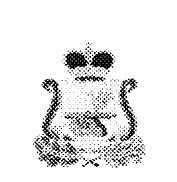 КАРДЫМОВСКОГО РАЙОНА СМОЛЕНСКОЙ ОБЛАСТИПОСТАНОВЛЕНИЕот  27 .01 . 2022                                    №7О внесении изменений в Административный регламент по предоставлению Администрацией Каменского сельского поселения муниципальной услуги «Социальная поддержка малоимущих граждан, включая: предоставление малоимущим гражданам, проживающим в поселении и нуждающимся в улучшении жилищных условий, жилых помещений» утвержденный постановлением Администрации Каменского  сельского поселения Кардымовского района Смоленской области от 10.01.2012  №23В  целях приведения нормативного правового акта с действующим законодательством Российской Федерации, Администрация Каменского сельского поселения Кардымовского района Смоленской области          п о с т а н о в л я е т:          1.Внести в  Административный регламент по предоставлению муниципальной услуги «Социальная поддержка малоимущих граждан, включая: предоставление малоимущим гражданам, проживающим в поселении и нуждающимся в улучшении жилищных условий, жилых помещений», утвержденный постановлением Администрации Каменского сельского поселения Кардымовского района Смоленской области от 10.01.2012 №23(редакции постановление Администрации Каменского сельского поселения Кардымовского района Смоленской области от 27.12.2021 №87) ,  следующие  изменения:                                 - исключить подпункт 1 слова  «справка о составе семьи», пункта 3, Раздела 2 Административного регламента;                         - исключить абзац (а) слова «выписка из домовой книги», подпункт 3, пункта 3 Раздела 2 Административного регламента ;                                 2.Разместить  настоящее постановление  на официальном сайте Администрации Каменского сельского поселения Кардымовского района Смоленской области.                            3.Контроль исполнения настоящего постановления оставляю за собой.Глава  муниципального  образованияКаменского сельского поселения	Кардымовского района Смоленской области                                           В.П.Шевелева                           